Stations Handout                                                   The Evolution of the Treatment of Mental Illness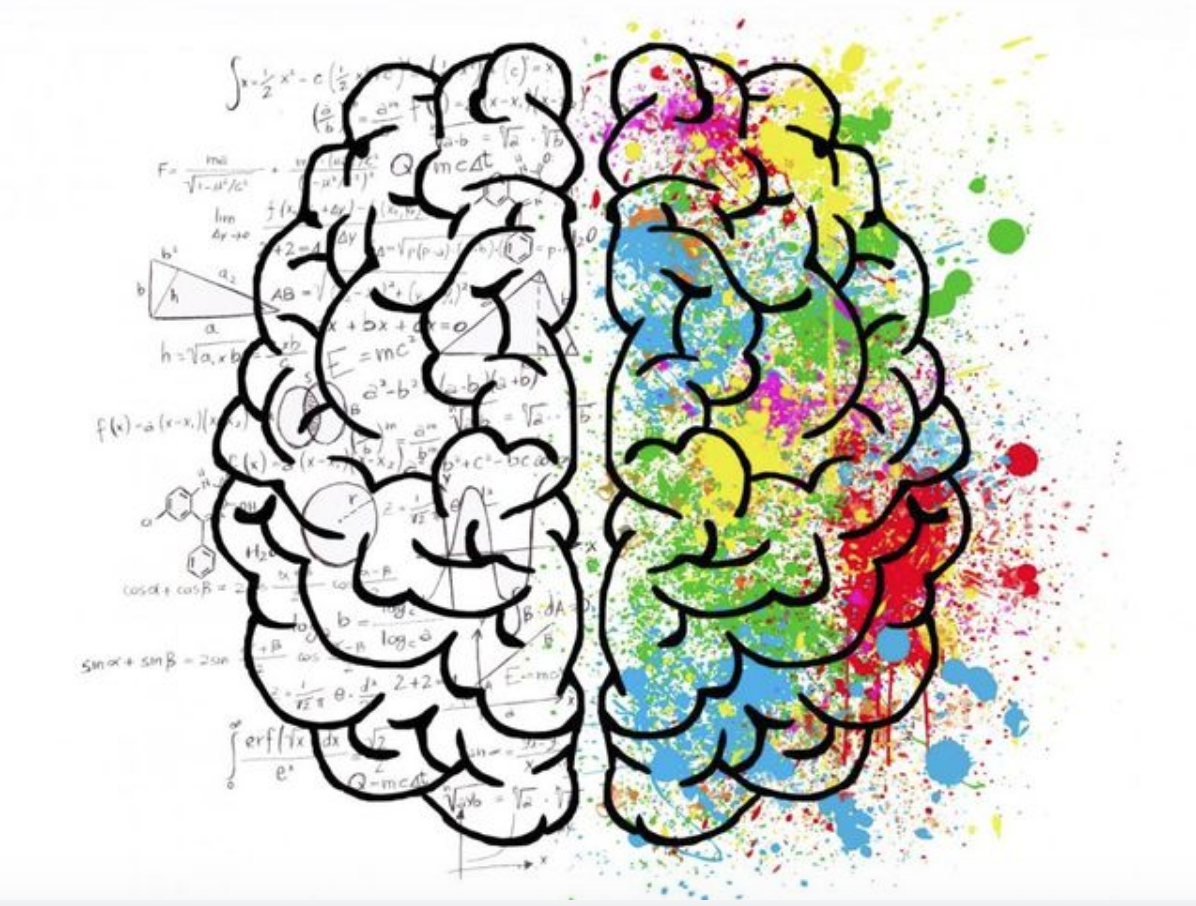 